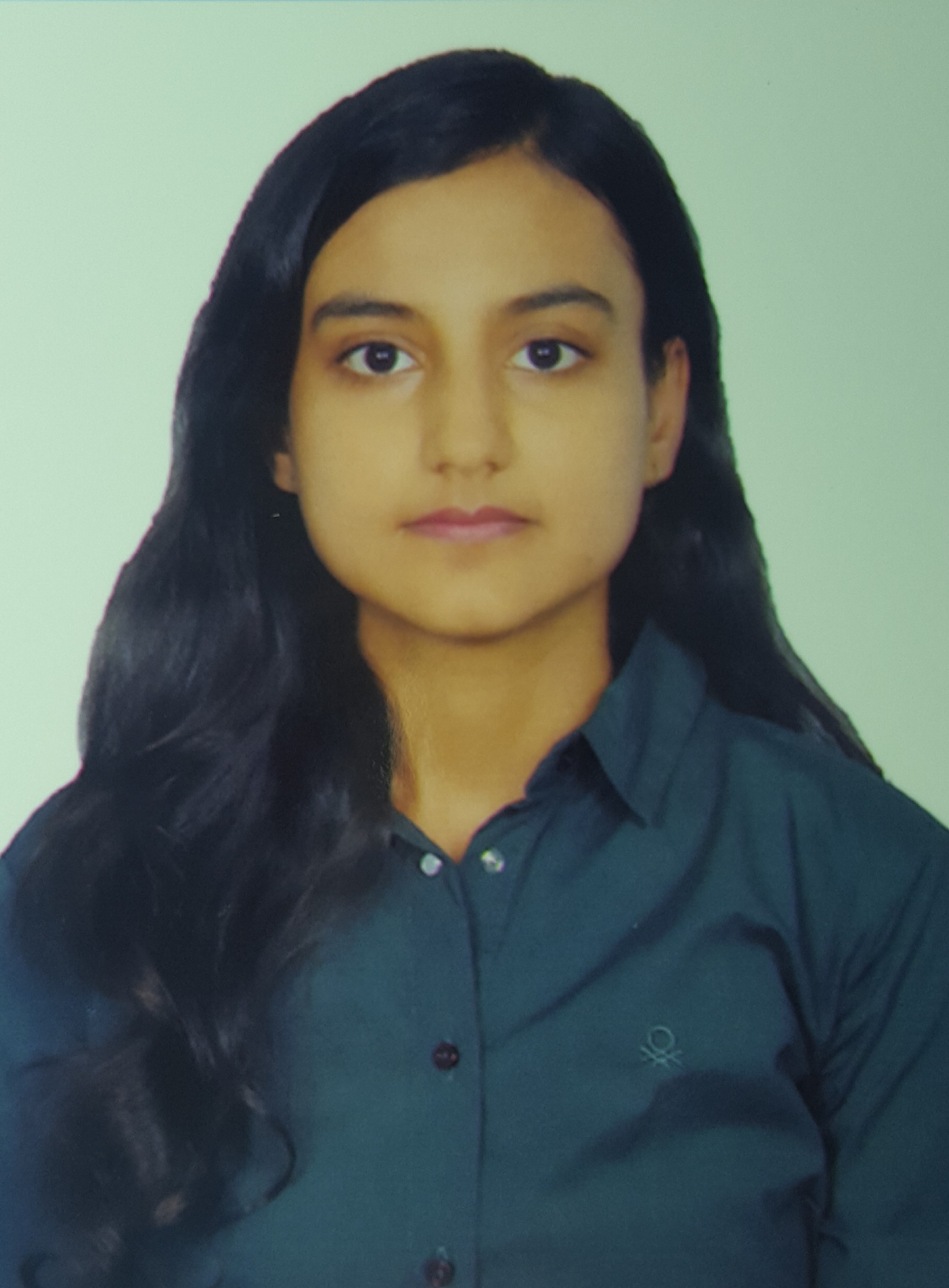                          PoojaPooja.372396@2freemail.com CAREER  OBJECTIVETo obtain challenging and responsible position in an organization leading to its successful growth using my abilities and knowledge.EDUCATIONCompleted M.com from MDS UNIEVERSITY   in year 2017with 60%.
-Passed higher secondary in year 2014 with 76 %.
-Passed high school  in year 2012 with 73 %.TECHNICAL SKILLSSkills ERP package Tally ( ERP9).Windows, MS-Office (Word, Excel, PowerPoint), Internet. EXTRA-CURRICULAR ACTIVITIESSamsung Promoter  ( Demo of product, explanation features etc).Actively participated in various extracurricular activities in school as well asCoordinated the events in college(2016).qualified the common proficiency test 2015WORK EXPERIENCEworked as a consultant in L2C ltd jaipur,India from march 2017 to july 2017.Actively encourage new student to join.Store and update their data for organization's consideration.Tele calling, Negotiationconsulting student for CA internship programs and seminarHOBBIESTravelling, painting, cooking, interacting people.PERSONAL DETAILSDate of Birth                     :  13th February , 1996Marital Status        	   :  singleLanguages Known            :  English, Hindi Nationality	       :   IndianVisa Status                          :   Visit valid till 21st september 2017I hereby declare that all the information stated above is true and complete to the best of my knowledge and belief and nothing has been concealed / distorted.Place: Date: